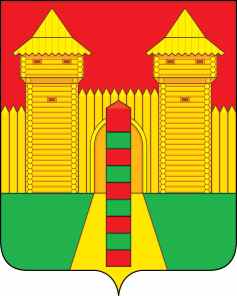 АДМИНИСТРАЦИЯ  МУНИЦИПАЛЬНОГО  ОБРАЗОВАНИЯ«ШУМЯЧСКИЙ  РАЙОН» СМОЛЕНСКОЙ  ОБЛАСТИРАСПОРЯЖЕНИЕот 12.07.2023г. № 178-р         п. ШумячиОб утверждении акта приема-передачистроительных материаловВ соответствии с Уставом Шумячского городского поселения, на основании обращения директора МБОУ «Шумячская СШ им. В.Ф. Алешина»                                   И.Н. Кухаренковой от 03.07.2023 № 41        Утвердить прилагаемый акт приема-передачи строительных материалов.Глава муниципального образования«Шумячский район» Смоленской области                                     А.Н. Васильев        